CSSA STAGE 1 JUNIOR #4                                 NAME ___________________________________Multiple Choice:  Circle ALL the Correct Answers!1.	Cain was: 	a)  humble			b)  a farmer	c)  righteous			d)  ungodly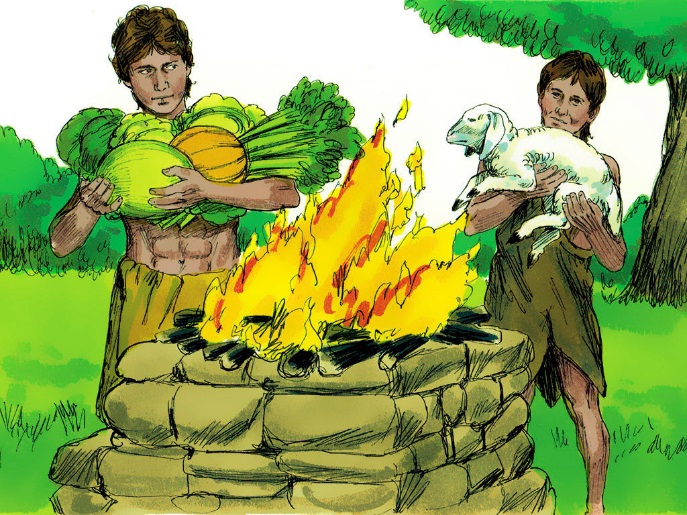 2.	Abel was: 	a)  killedb)  righteous	c)  a shepherdd)  Godly3.	Cain was punished and:	a)  sent away to the land of Ozb)  sent away from his home and God	c)  became a lawyerd)  later forgiven4.	Cain had:	a)  a son named Seth				b)  a mark by God	c)  wicked children				d)  righteous children5.	Seth’s descendants were:	a)  known as the sons of men			b)  followers of God	c)  known as the sons of God			d)  not followers of GodTrue or False_____  6.	Cain’s jealousy turned to hatred and ended with the murder of his brother. _____  7.	God would not forgive Cain for offering what he had grown. 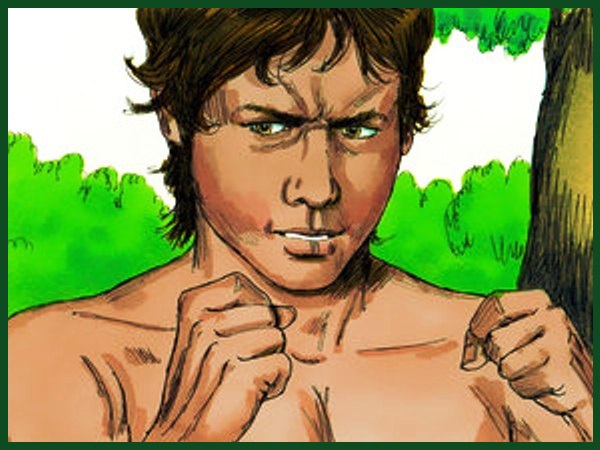 _____  8.	Cain was sorry when he said his punishment was greater than he could bear. _____  9.	Cain lied to God. _____  10.	God appointed Seth to take Cain’s place._____  11.	As long as we have the desire to worship God, we can worship Him any way we want to.Bible Search12.	What does the name Cain mean?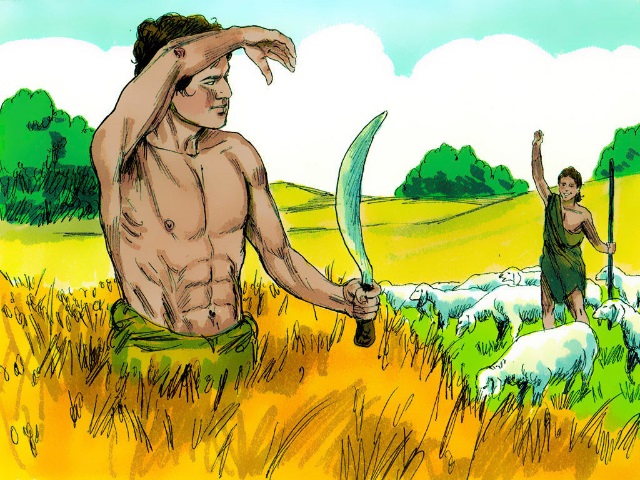 ___________________________________________	___________________________________________13.	Read Genesis 3v15. Why do you think Eve named her first child Cain? (hint: Who did she think he might be?) 	______________________________________________________________________________________	___________________________________________14.	Where does the Bible say, “by faith Abel offered to God a more excellent sacrifice than Cain”? 	___________________________________________________________________________15.	What verse in the New Testament tells us why Cain murdered his brother? (hint: Look up Cain in a concordance or use a computer bible?)___________________________________________________________________________Thought Questions16.	What makes worship acceptable to God? (hint: remember Cain did it his own way!) 	_________________________________________________	_________________________________________________17.	Why did God accept Abel’s sacrifice and reject the offering of Cain? (hint: Adam would have told Cain and Abel how God killed an animal to provide Adam and Eve with animal skin coverings and the forgiveness of their sins.)   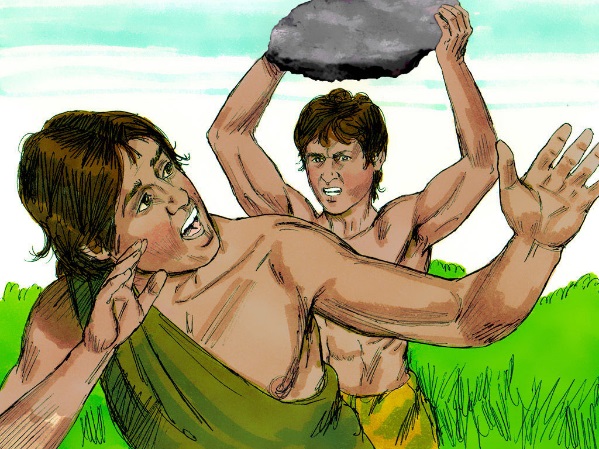 	____________________________________________	____________________________________________18.	Compare the descendants of Seth with the descendants of Cain.______________________________________________________________________________________________________________________________________________________19.	Can you think of three ways Abel was like Jesus?________________________________________________________________________________________________________________________________________________________________________________________________________________________